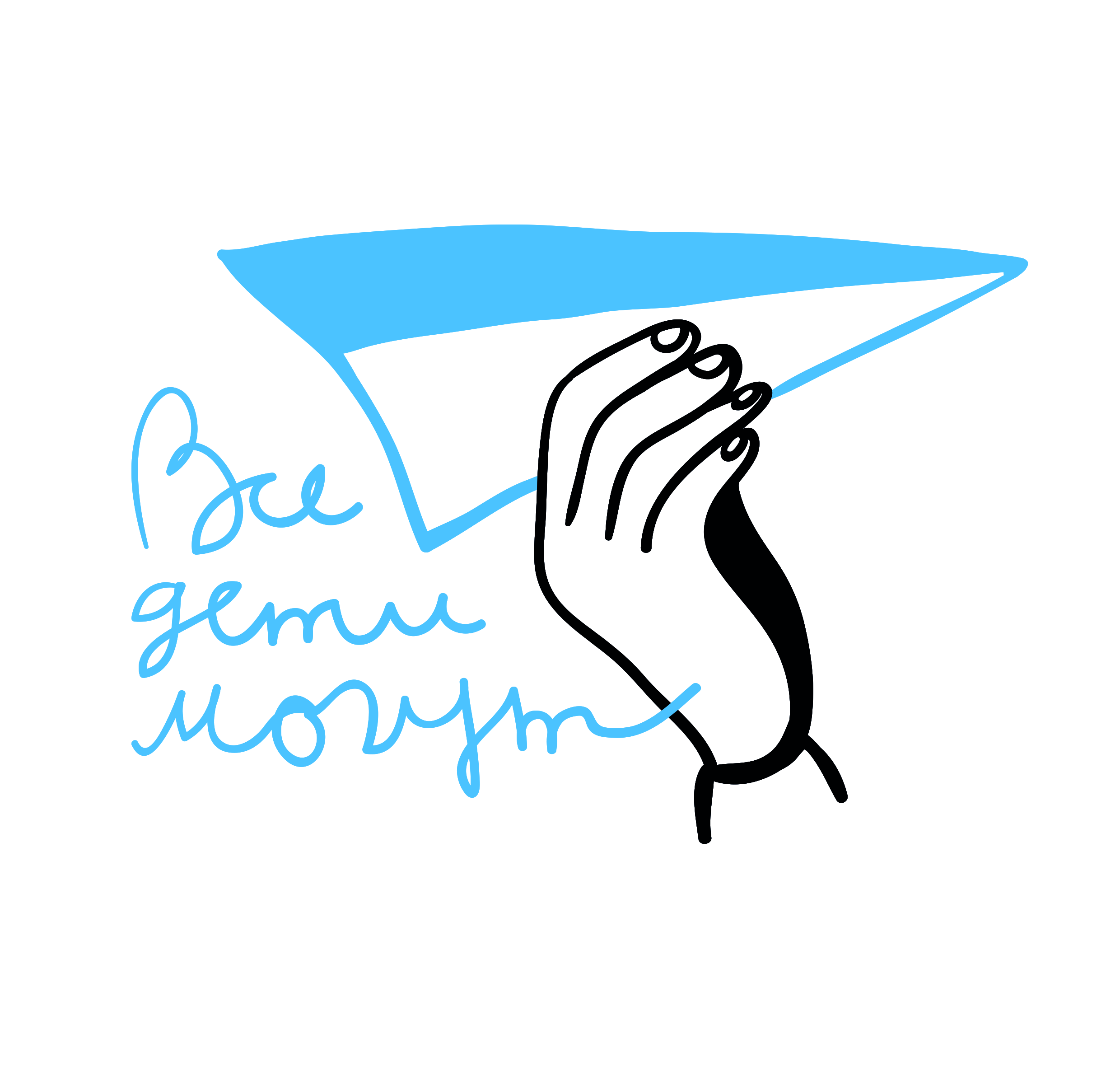 Автономная некоммерческая организация «Все дети могут»353902 г. Новороссийск, ул. Карьерная, д.21ИНН 7714060199/ КПП 231543001/ ОГРН 1027700568224www.vsedetimogut.ru8 963 3797603______________________________________________________________________________Дорогие друзья,Мы рады опубликовать наш отчет о тратах организации за июнь 2020 года.За июнь 2020 года общая сумма расходов с расчетного счета организации составила 229871 руб. Сотрудники нашей организации продолжают ежедневно оказывать помощь нашим подопечным. В течение июня нашими основными тратами были:- выплата заработной платы и отпускных специалистам организации, занятым в оказании помощи подопечным, выплата заработной платы менеджеру по фандрайзингу (включая налоги и социальные взносы) – 207542 руб.;- комиссия банка –  1000 руб;- оплата за образовательные услуги по сч. № 205-20 ОБР от 08.06.20 – 10000 руб.-оплата аренды помещения, коммунальных услуг – 5829 руб;- оплата бухгалтерских услуг – 6500 руб.Огромная благодарность всем, кто помогает нам поддерживать семьи, воспитывающие детей с тяжелыми и множественными нарушениями развития!С уважением,директор Ягодина Мария89633797603 / lepidoptera_ya@mail.ru